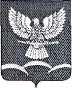 АДМИНИСТРАЦИЯ НОВОТИТАРОВСКОГО СЕЛЬСКОГО ПОСЕЛЕНИЯ ДИНСКОГО РАЙОНА                                  ПОСТАНОВЛЕНИЕот 25.02.2013                                                                                                                                № 154станица НовотитаровскаяОб утверждении Положения об оплате труда главы Новотитаровского сельского поселения Динского района, муниципальных служащих и работников, исполняющих обязанности по техническому обеспечению деятельности администрации  Новотитаровского сельского поселения Динского районаВ соответствии со статьей 86 Бюджетного кодекса Российской Федерации, со статьей 22 Федерального закона от 02 марта 2007 года № 25-ФЗ «О муниципальной службе в Российской Федерации», статьей 20 закона Краснодарского края от 08 июня 2007 года № 1244-КЗ «О муниципальной службе в Краснодарском крае», с Уставом Новотитаровского сельского поселения п о с т а н о в л я ю :1. Утвердить Положение об оплате труда главы Новотитаровского сельского поселения Динского района, муниципальных служащих и работников, исполняющих обязанности по техническому обеспечению деятельности администрации Новотитаровского сельского поселения Динского района (приложение).2. Начальнику финансово-экономического отдела (Дударева), осуществлять финансирование расходов, связанных с реализацией настоящего постановления, в пределах средств, предусмотренных в бюджете поселения на соответствующий год для обеспечения деятельности органов местного самоуправления Новотитаровского сельского поселения Динского района.3. Начальнику общего отдела администрации Новотитаровского сельского поселения Динского района (Омельченко) опубликовать настоящее постановление в приложении к газете «В Контакте плюс»- «Деловой контакт» и разместить на официальном сайте администрации Новотитаровского сельского поселения Динского района www.novotitarovskaya.info.4. Контроль за исполнением настоящего постановления оставляю за собой.5. Настоящее решение вступает в силу со дня его официального опубликования и распространяется на правоотношения, возникшие с 16 февраля 2013года. Глава Новотитаровского  сельского поселения                                                                               С.К. Кошман